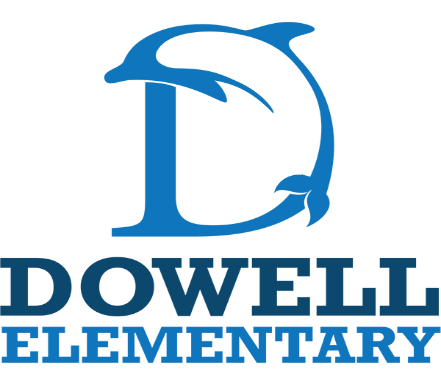 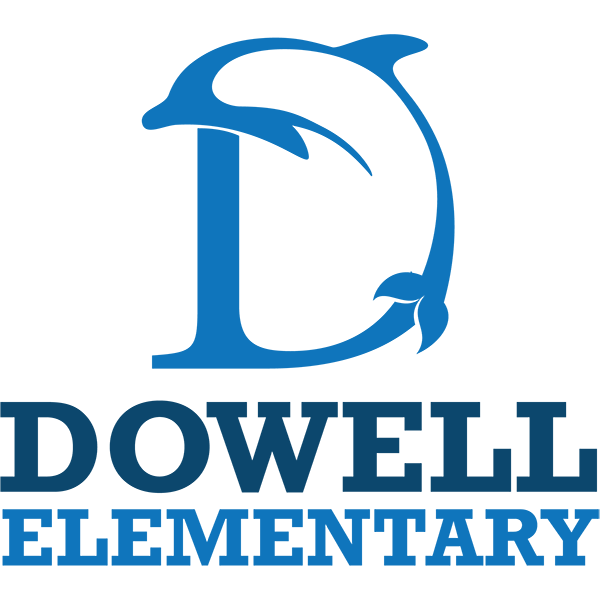 Lista de suministros de fuerte grado2024-2025-3 paquetes de hojas de papel para cuadernos -2-3 cajas de lápices (con punta)-1 estuche para lápices (no cajas)-1 sacapuntas de mano-5-6 borradores grande / 1 paquete de  borradores individuales -6 libretas de composición-1 paquetes de rotuladores-3 paquetes de pegamento de barra (chico) -5 carpetas de plástico con bolsita y ganchos-8 marcadores tipo dry erase expo-1 paquete de crayolas de 24         -1 paquete de lápices de colores de 24         -1 par de tijeras-2 remas de papel para copias    -2 cajas de toallitas desinfectantes	-1 caja de curitas de diferente tamaño	 -Niñas – 1 paquete de bolsitas Ziploc de galón    -Niños  – 1 paquete de bolsitas  Ziploc tamaño sándwich-2 botellas de desinfectante para manos         -4 cajas de Kleenex  -1 par de audífonos